Постановление администрации сельского поселения Базлыкский  сельсовет муниципального района Бижбулякский район Республики Башкортостан  №9б от 20.06.2014г. « Об утверждении порядка размещения сведений о доходах, расходах, об имуществе и обязательствах имущественного характера лиц, замещающих должности муниципальной службы в администрации сельского поселения Базлыкский сельсовет муниципального района Бижбулякский район Республики Башкортостан, и членов их семей на официальном сайте сельского поселения Базлыкский сельсовет  муниципального района Бижбулякский район  и предоставления этих сведений общероссийским и местным средствам массовой информации для опубликования» считать утратившим силу. 2.  Обнародовать настоящее постановление на информационном стенде в здании администрации сельского поселения Базлыкский сельсовет муниципального района Бижбулякский район Республики Башкортостан  по адресу: Республика Башкортостан, Бижбулякский район, с. Базлык, ул. Центральная, д.168а  и разместить на сайте Администрации сельского поселения Базлыкский сельсовет муниципального района Бижбулякский район Республики Башкортостан по адресу:  https://bazlyk.ru/.3.  	Контроль над исполнением настоящего постановления оставляю за собой.    Глава сельского поселения                                                           Ю.А. ВасильевБашҡортостан РеспубликаhыБишбyлtк районымуниципаль районыБазлыkауыл советыауыл билtмthеХАKИМИӘТЕ452052, БР, Бишбyлtк районы,Базлыkауыл,Yзtkурамы,168 а8(347) 43-2-41-65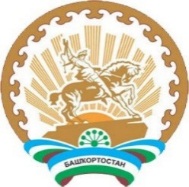 Республика Башкортостанмуниципальный районБижбулякский районАДМИНИСТРАЦИЯсельского поселенияБазлыкский сельсовет452052, РБ, Бижбулякский район,село Базлык, ул.Ценральная,168 а8(347) 43-2-41-65Ҡ  А Р А Р                                                                                                   ПОСТАНОВЛЕНИЕ    20 апрель 2023й.                                  № 09                                   20 апреля 2023г.  Об отмене постановления №9б от 20.06.2014г.    «Об утверждении порядка размещения сведений о доходах, расходах, об имуществе и обязательствах имущественного характера лиц, замещающих должности муниципальной службы в администрации сельского поселения Базлыкский сельсовет муниципального района Бижбулякский район Республики Башкортостан, и членов их семей на официальном сайте сельского поселения Базлыкский сельсовет  муниципального района Бижбулякский район  и предоставления этих сведений общероссийским и местным средствам массовой информации для опубликования              На основании протеста прокурора от 31.03.2023г. №2-20-2021/20800035/Прдп73-2320800035, администрация сельского поселения Базлыкский сельсовет ПОСТАНОВЛЯЕТ:Ҡ  А Р А Р                                                                                                   ПОСТАНОВЛЕНИЕ    20 апрель 2023й.                                  № 09                                   20 апреля 2023г.  Об отмене постановления №9б от 20.06.2014г.    «Об утверждении порядка размещения сведений о доходах, расходах, об имуществе и обязательствах имущественного характера лиц, замещающих должности муниципальной службы в администрации сельского поселения Базлыкский сельсовет муниципального района Бижбулякский район Республики Башкортостан, и членов их семей на официальном сайте сельского поселения Базлыкский сельсовет  муниципального района Бижбулякский район  и предоставления этих сведений общероссийским и местным средствам массовой информации для опубликования              На основании протеста прокурора от 31.03.2023г. №2-20-2021/20800035/Прдп73-2320800035, администрация сельского поселения Базлыкский сельсовет ПОСТАНОВЛЯЕТ:Ҡ  А Р А Р                                                                                                   ПОСТАНОВЛЕНИЕ    20 апрель 2023й.                                  № 09                                   20 апреля 2023г.  Об отмене постановления №9б от 20.06.2014г.    «Об утверждении порядка размещения сведений о доходах, расходах, об имуществе и обязательствах имущественного характера лиц, замещающих должности муниципальной службы в администрации сельского поселения Базлыкский сельсовет муниципального района Бижбулякский район Республики Башкортостан, и членов их семей на официальном сайте сельского поселения Базлыкский сельсовет  муниципального района Бижбулякский район  и предоставления этих сведений общероссийским и местным средствам массовой информации для опубликования              На основании протеста прокурора от 31.03.2023г. №2-20-2021/20800035/Прдп73-2320800035, администрация сельского поселения Базлыкский сельсовет ПОСТАНОВЛЯЕТ: